План по документальному сопровождению открытия местного отделения Всероссийского общественного движения «Волонтеры-медики»:Согласно Уставу ВОД «Волонтеры-медики»: «На территории муниципального образования может быть создано только одно местное отделение, входящее в состав Движения». Территориальную основу местного самоуправления составляют муниципальные образования. К муниципальным образованиям относятся: сельские и городские поселения, муниципальные районы, городские округа, внутригородские территории города федерального значения, городские округа с внутригородским делением, внутригородские районы.Этапы: 1) Первичное собеседование регионального координатора ВОД «Волонтеры-медики» с кандидатом в координаторы местного отделения, изучение анкеты координатора местного отделения (Приложение № 1).2) Отправка Ходатайства Савчуку П.О. – председателю ВОД «Волонтеры-медики» (info@volmedic.com) от регионального координатора – об открытии нового местного отделения (Приложение № 2) и анкеты кандидата                                              в координаторы Штаба местного отделения с печатью организации (Приложение № 1).3) Согласование открытия местного отделения, в том числе кандидатуры координатора Штаба местного отделения Координационным советом ВОД «Волонтеры-медики». 3) Учредительное Общее собрание местного отделения Движения (Приложение № 3), скан протокола которого направляется на почту info@volmedic.com.Приложение № 1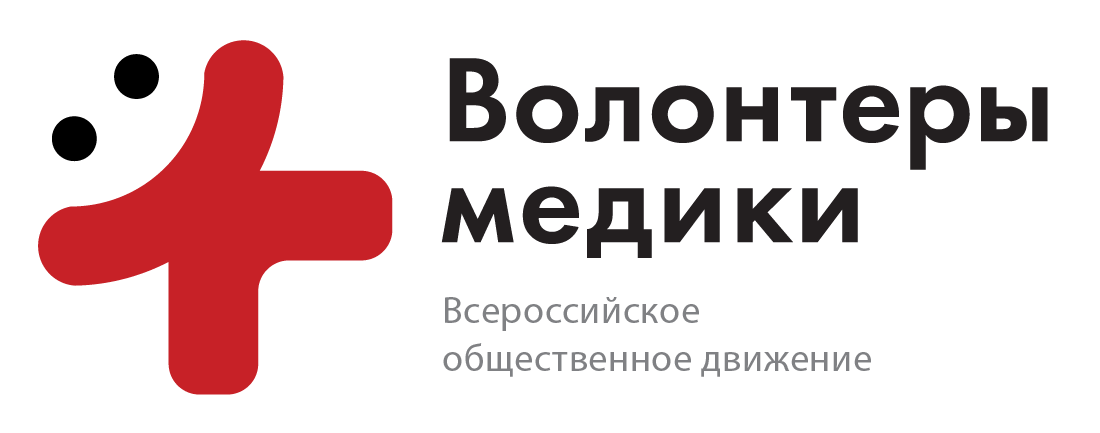 Анкета кандидата в координаторы Штаба Инкерманского местного отделения Всероссийского общественного движения «Волонтеры-Медики»Просим вас серьезно отнестись к заполнению анкеты, внимательно читать вопросы (особенно №8).Отправляйте заполненную анкету с сопроводительным письмом (ходатайством) на нашу почту info@volmedic.com.Все поля обязательны для заполнения! Приложение № 2Уважаемый Павел Олегович!С целью развития и систематизации волонтерской деятельности в сфере здравоохранения на территории ____________ (название муниципального образования) ходатайствую об открытии Инкерманского местного отделения Всероссийского общественного движения «Волонтеры-медики», а также направляю сведения об одобренной кандидатуре координатора Штаба Инкерманского местного отделения – Иванова Ивана Ивановича.Приложение: Анкета кандидата в координаторы Штаба Инкерманского местного отделения на __ л. в 1 экз.Региональный координатор              подпись                                                    ФИОСОГЛАСОВАНООтдел регионального развития       ВОД «Волонтеры-медики»                                               ______________                         А.С. СтрельцовПредседатель ВОД «Волонтеры-медики»                       ______________                         П.О. СавчукПриложение № 3ПРОТОКОЛОбщего собрания Инкерманского местного отделения Всероссийского общественного движения добровольцев в сфере здравоохранения «Волонтеры-медики»«15» сентября 2016 г., Республика Крым, г. ИнкерманВремя проведения: 16:00-17:00Присутствовали учредители:Иванов Иван Иванович, гр. Российской Федерации.Крытова Виктория Алексеевна, гр. Российской Федерации.Гудым Янна Николаевна, гр. Российской Федерации.Чупцова Анна Андреевна, гр. Российской Федерации. Иванов Иван Иванович, гр. Российской Федерации.Петров Петр Петрович, гр. Российской Федерации.Васильев Василий Васильевич, гр. Российской Федерации.Решается вопрос о выборе Председателя и Секретаря Общего собрания Инкерманского местного отделения Всероссийского общественного движения добровольцев в сфере здравоохранения «Волонтеры-медики» (далее – Общее собрание).Решили:Избрать Председателем Общего собрания Иванова И.И. и секретарем Общего собрания Крытову В.А. и наделить их правом подсчета голосов.Голосовали: «ЗА» – 7 (семь);                      «ПРОТИВ» – 0 (ноль);                      «ВОЗДЕРЖАЛИСЬ» – 0 (ноль).Выступил Иванов И.И. и сообщил, что в соответствии с Уставом Всероссийского общественного движения добровольцев в сфере здравоохранения «Волонтеры-медики» (далее – Движения) получено решение Координационного совета ВОД «Волонтеры-медики», в котором согласовано создание Инкерманского местного отделения Движения (Протокол № __ от «___» __________ 20__ г.).ПОВЕСТКА ДНЯ:l. Создание Инкерманского местного отделения Всероссийского общественного движения добровольцев в сфере здравоохранения «Волонтеры-медики».2. Об одобрении устава Всероссийского общественного движения добровольцев в сфере здравоохранения «Волонтеры-медики».3. Избрание Штаба Инкерманского местного отделения Всероссийского общественного движения добровольцев в сфере здравоохранения «Волонтеры-медики».4. Избрание Координатора Штаба Инкерманского местного отделения Всероссийского общественного движения добровольцев в сфере здравоохранения «Волонтеры-медики».5. Избрание Ревизора Инкерманского местного отделения Всероссийского общественного движения добровольцев в сфере здравоохранения «Волонтеры-медики».ПОСТАНОВИЛИ:1. Создать Инкерманское местное отделение Всероссийского общественного движения добровольцев в сфере здравоохранения «Волонтеры-медики».Голосовали: «ЗА» – 7 (семь);                      «ПРОТИВ» – 0 (ноль);                      «ВОЗДЕРЖАЛИСЬ» – 0 (ноль).2. Одобрить устав Всероссийского общественного движения добровольцев в сфере здравоохранения «Волонтеры-медики».Голосовали: «ЗА» – 7 (семь);                      «ПРОТИВ» – 0 (ноль);                      «ВОЗДЕРЖАЛИСЬ» – 0 (ноль).3. Избрать Штаб Инкерманского местного отделения Всероссийского общественного движения добровольцев в сфере здравоохранения «Волонтеры-медики».Иванов Иван Иванович;Крытова Виктория Алексеевна;Чупцова Анна Андреевна;Иванов Иван Иванович;Петров Петр Петрович;Васильев Василий Васильевич.Голосовали: «ЗА» – 7 (семь);                      «ПРОТИВ» – 0 (ноль);                      «ВОЗДЕРЖАЛИСЬ» – 0 (ноль).4. Избрать координатором Штаба Инкерманского местного отделения Всероссийского общественного движения добровольцев в сфере здравоохранения «Волонтеры-медики» Иванова Ивана Ивановича, чья кандидатура была утверждена Штабом Крымского регионального отделения Всероссийского общественного движения добровольцев в сфере здравоохранения «Волонтеры-медики» (Протокол № ___ от «___» __________ 20__ г.).Голосовали: «ЗА» – 7 (семь);                      «ПРОТИВ» – 0 (ноль);                      «ВОЗДЕРЖАЛИСЬ» – 0 (ноль).5. Избрать Ревизором Инкерманского местного отделения Всероссийского общественного движения добровольцев в сфере здравоохранения «Волонтеры-медики» Гудым Янну Николаевну.Голосовали: «ЗА» – 7 (семь);                      «ПРОТИВ» – 0 (ноль);                      «ВОЗДЕРЖАЛИСЬ» – 0 (ноль).Председатель Общего собрания                                                            И.И. ИвановСекретарь Общего собрания                                                                  В.А. КрытоваПриложение № 4Примечание к Учредительному протоколу (для ознакомления)1. Поскольку в силу закона в руководящие органы могут быть избраны только полностью дееспособные граждане, т.е. достигшие возраста 18 лет, создавать местные отделения могут только такие лица. 2. Создавать местные отделения должна группа лиц исключительно граждан Российской Федерации в составе не менее 5-ти человек. Местные отделения не будут иметь статус юридического лица. Местные отделения находятся в структуре регионального отделения и подчиняются напрямую региональному координатору ВОД «Волонтеры-медики».3. Не может участвовать в создании местного отделения:- иностранный гражданин или лицо без гражданства, в отношении которых в установленном законодательством Российской Федерации порядке принято решение о нежелательности их пребывания (проживания) в Российской Федерации;- лицо, включенное в перечень в соответствии с пунктом 2 статьи 6 Федерального закона от 7 августа 2001 года № 115-ФЗ «О противодействии легализации (отмыванию) денежных средств, полученных преступным путем, и финансированию терроризма»;- лицо, в отношении которого вступившим в законную силу решением суда установлено, что в его действиях содержатся признаки экстремистской деятельности;- лицо, содержащееся в местах лишения свободы по приговору суда;- лицо, которое ранее являлось руководителем или входило в состав руководящего органа общественного или религиозного объединения либо иной организации, в отношении которых по основаниям, предусмотренным Федеральным законом «О противодействии экстремистской деятельности» либо Федеральным законом от 6 марта 2006 года № 35-ФЗ «О противодействии терроризму», судом принято вступившее в законную силу решение о ликвидации или запрете деятельности (в течение десяти лет со дня вступления в законную силу соответствующего решения суда).4. Учредители местных отделений автоматически становятся участниками Движения, приобретая соответствующие права и обязанности. Движение не имеет вступительных и ежегодных членских взносов.5. Избираться Координатором Штаба местного отделения (человек, который будет заниматься развитием местного отделения и реализацией направлений медицинского добровольчества в городе в общем), членом местного отделения, а также ревизором местного отделения могут ТОЛЬКО лица из присутствующих на Собрании и указанные в протоколе (т.е. только учредители). Координатором Штаба местного отделения может быть избран только член Штаба местного отделения. Ревизор не может быть членом Штаба местного отделения и соответственно Координатором Штаба местного отделения, но должен быть в учредителях.6. После даты протокола указывается наименование субъекта Российской Федерации и город (населенный пункт).7. Наименование местного отделения должно соответствовать наименованию субъекта Российской Федерации, в котором создается местное отделение.8. Количество голосов проголосовавших должно соответствовать количеству учредителей.9. Председатель и секретарь Общего собрания (выбираются только на период проведения Собрания) – из числа учредителей.1. ФИО (полностью)2. Дата рождения, возраст3. Гражданство4. Город, регион5. Место учебы (курс, факультет) / работы, должность6. Опыт общественной и волонтерской деятельности, участие в мероприятиях городского, регионального и федерального масштаба (указать названия, даты и выполняемые функции) 7. Опыт координации мероприятий и проектов (указать названия, даты, функции)8. Почему Вы хотите стать координатором Штаба местного отделения Всероссийского общественного движения «Волонтеры-медики»?9. Опишите, как вы видите стратегию развития Всероссийского общественного движения «Волонтеры-медики» в Вашем городе, учитывая региональную специфику, количество больниц, медицинских ВУЗов и колледжей.Контакты:Контакты:Мобильный телефонЕ-mailСсылка на профиль ВконтактеСОГЛАСОВАНООтдел регионального развития ВОД «Волонтеры-медики»________________/ _____________«____»__________________ 2019г.УТВЕРЖДАЮПредседатель ВОД «Волонтеры-медики»_____________________/П.О. Савчук«____»____________________ 2019г.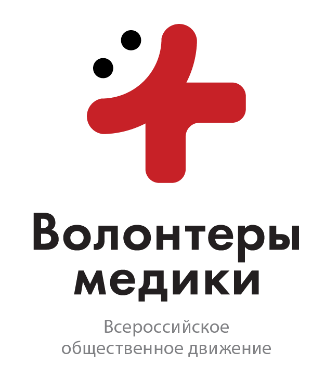 Всероссийское общественное движение добровольцев в сфере здравоохранения «Волонтеры-медики»101000, Москва, ул. Мясницкая, дом 17, строение 1, этаж 5, помещение IIОГРН: 1177700004415 ИНН: 7706447322Тел. 8 (495) 796-03-06; волонтеры-медики.рф_________________№___________На №___________от____________ПредседателюВсероссийского общественного движения «Волонтеры-медики»П.О. Савчуку 